Acrylic Painting Workshop Enrolment Form 2020 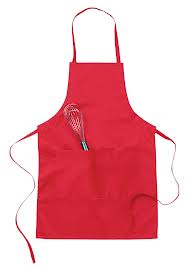 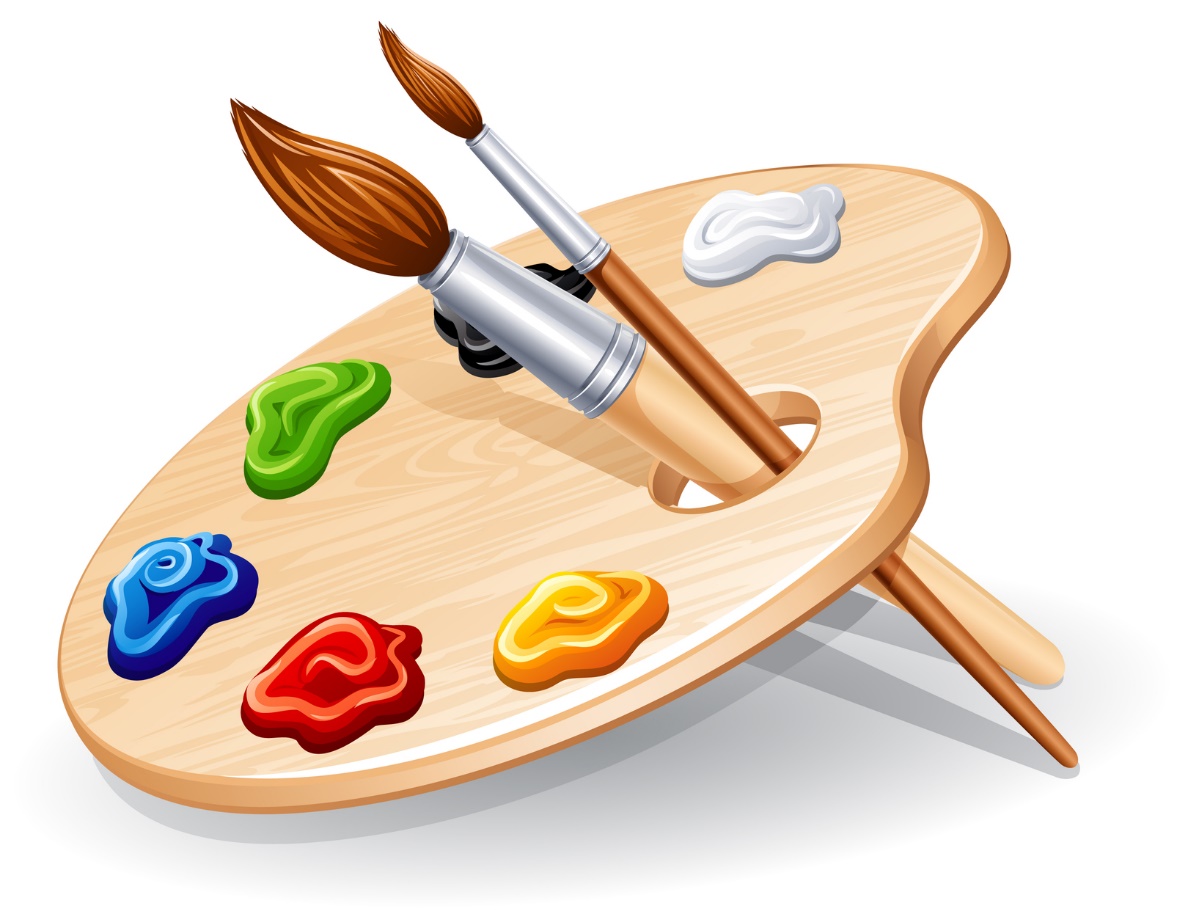 Fee: £35.00 per workshop, inclusive of all materials. BOOKING ESSENTIAL                                                                                                                                       Please complete this form and return to: Deborah de Mornay Penny                                                             31 Manor House Road, Glastonbury, Somerset, BA6 9DF                                             Email deborahpenny@gmail.com     Call or text: 0739 3774291www.deborahdemornaypennyart.comPlaces are confirmed on receipt of payment.                                                                                                                                                DateWorkshop subjectTickFriday 3rd AprilFlower VaseFriday 1st MayFlower GardenFriday 5th JuneBee on FlowerFriday 3rd JulyHummingbirdFriday 7th AugustWaterliliesName:Signed:Address:Signed:Mobile:Date:Email:Email:Payment:  Cheque enclosed for the sum of: £Payment:  Cheque enclosed for the sum of: £Payment: I would like to pay by BACS transfer Note: Debbie will call you with bank details if you choose this option.Payment: I would like to pay by BACS transfer Note: Debbie will call you with bank details if you choose this option.